Rysunek nr 1Lada szatniowa o wymiarach całkowitych: 5874x650x850h (mm) – 1szt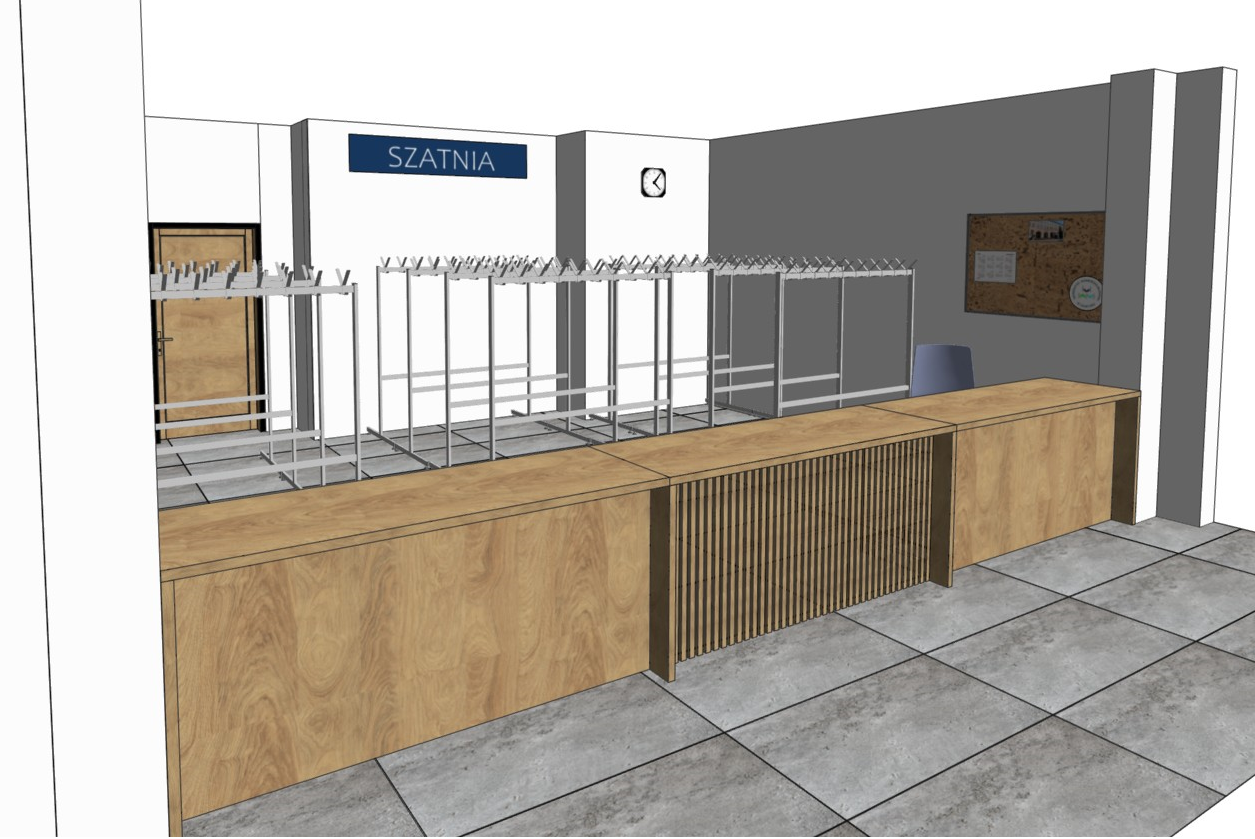 WIDOK Z PRZODY/PERSPEKTYWA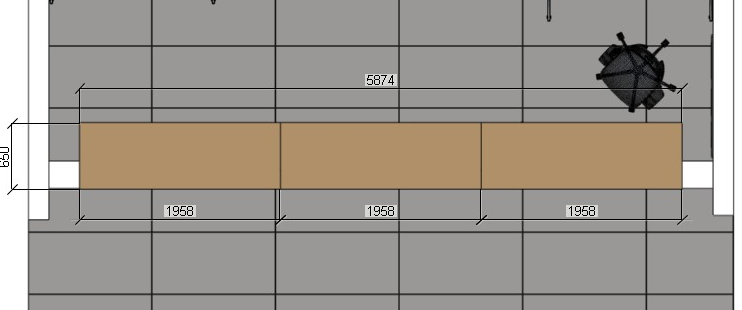 WIDOK Z GÓRY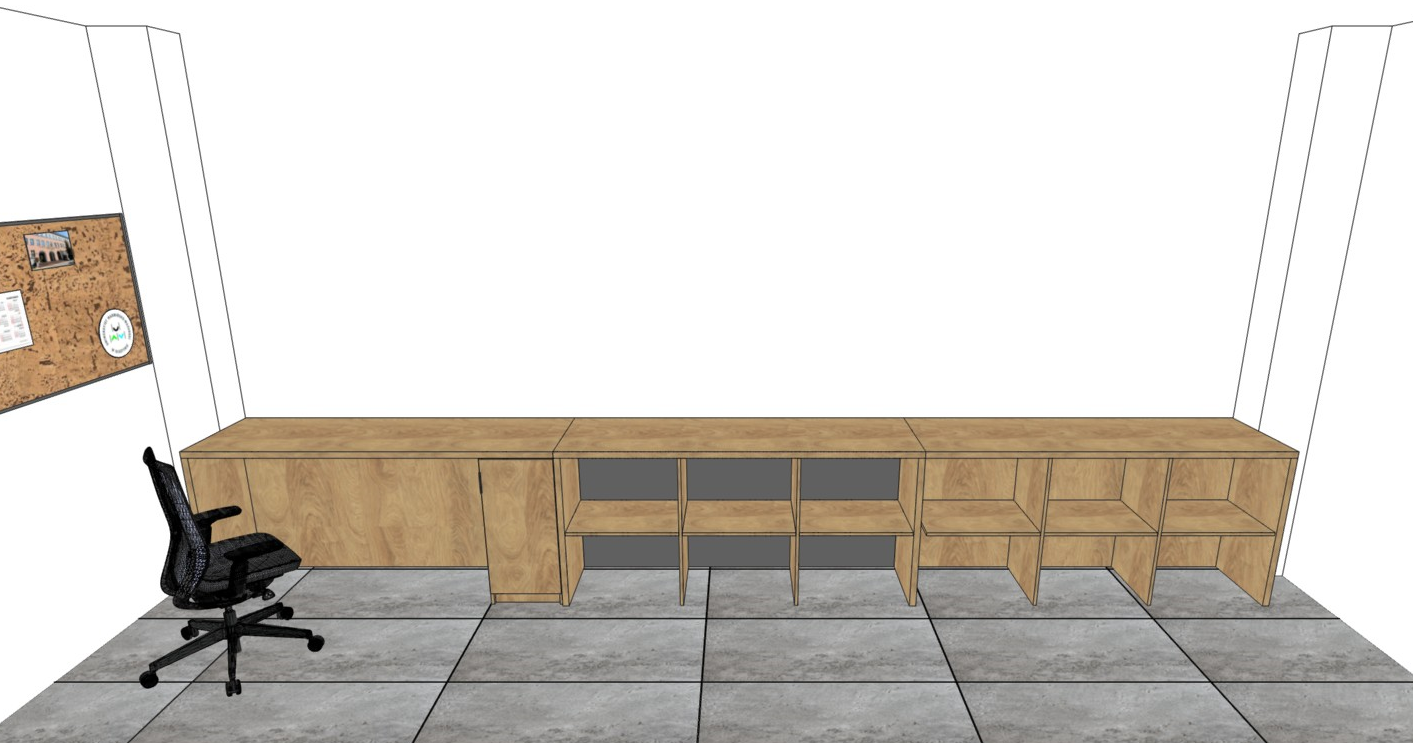 WIDOK OD WEWNĄTRZ